 Нижегородская область, городской округ город Кулебаки, п. Молочной Фермы, ул. Рабочая, земельный участок 19А, площадью 864 кв.м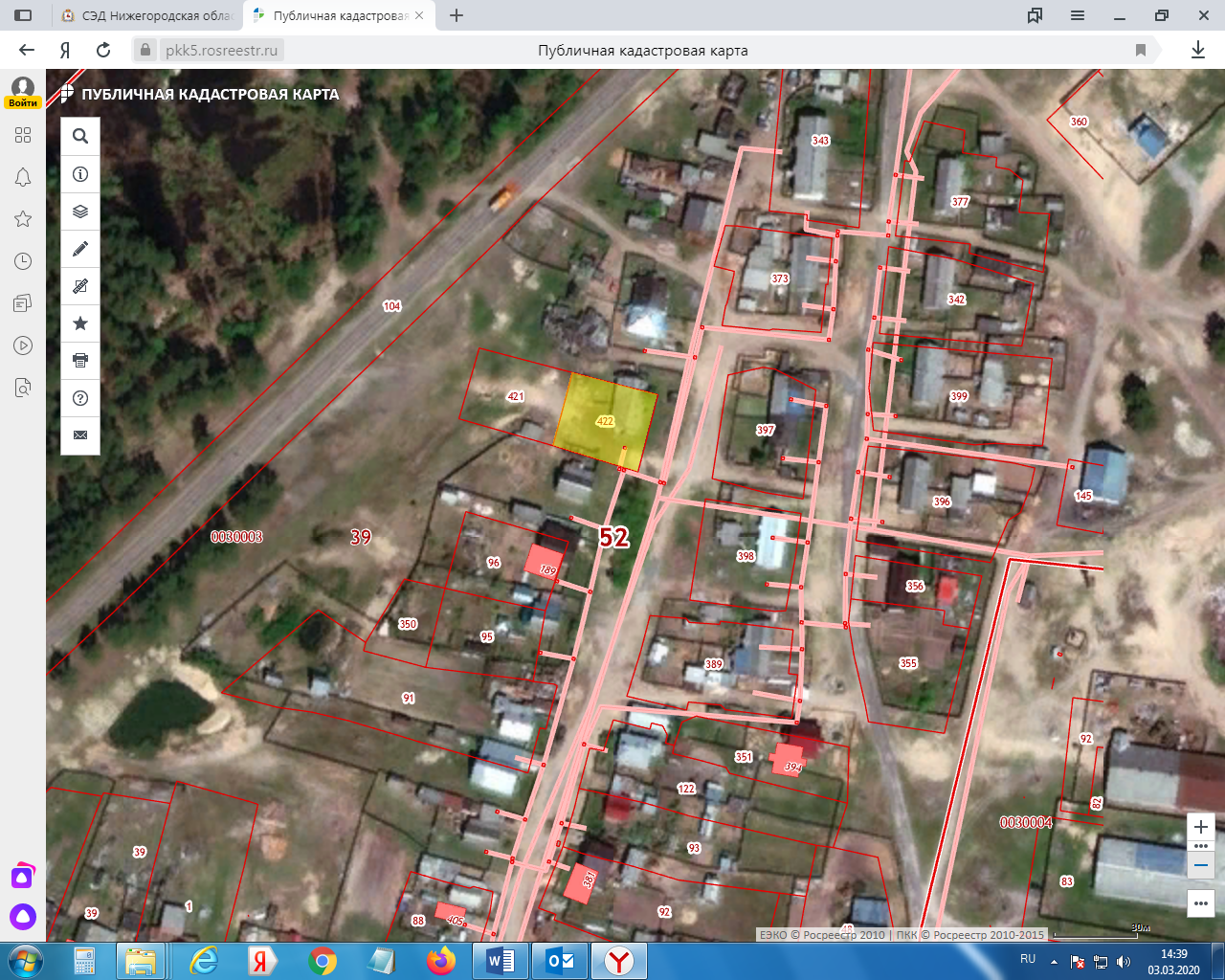 Нижегородская область, городской округ город Кулебаки, п. Молочной Фермы, ул. Рабочая, земельный участок 19Б, площадью 910 кв.м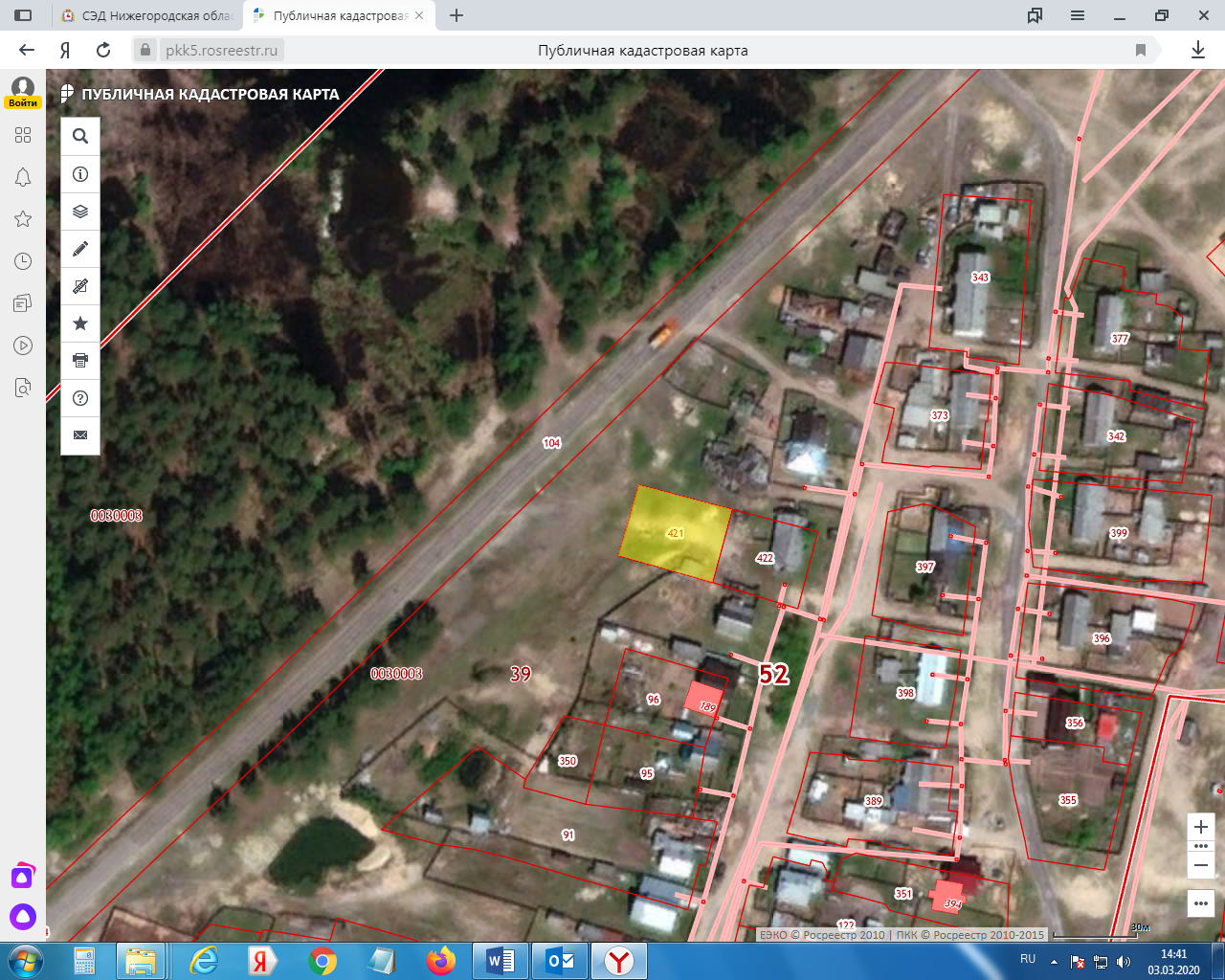  Нижегородская область, городской округ город Кулебаки, п. Молочной Фермы,                ул. Луговая, д.53, площадью 1315 кв.м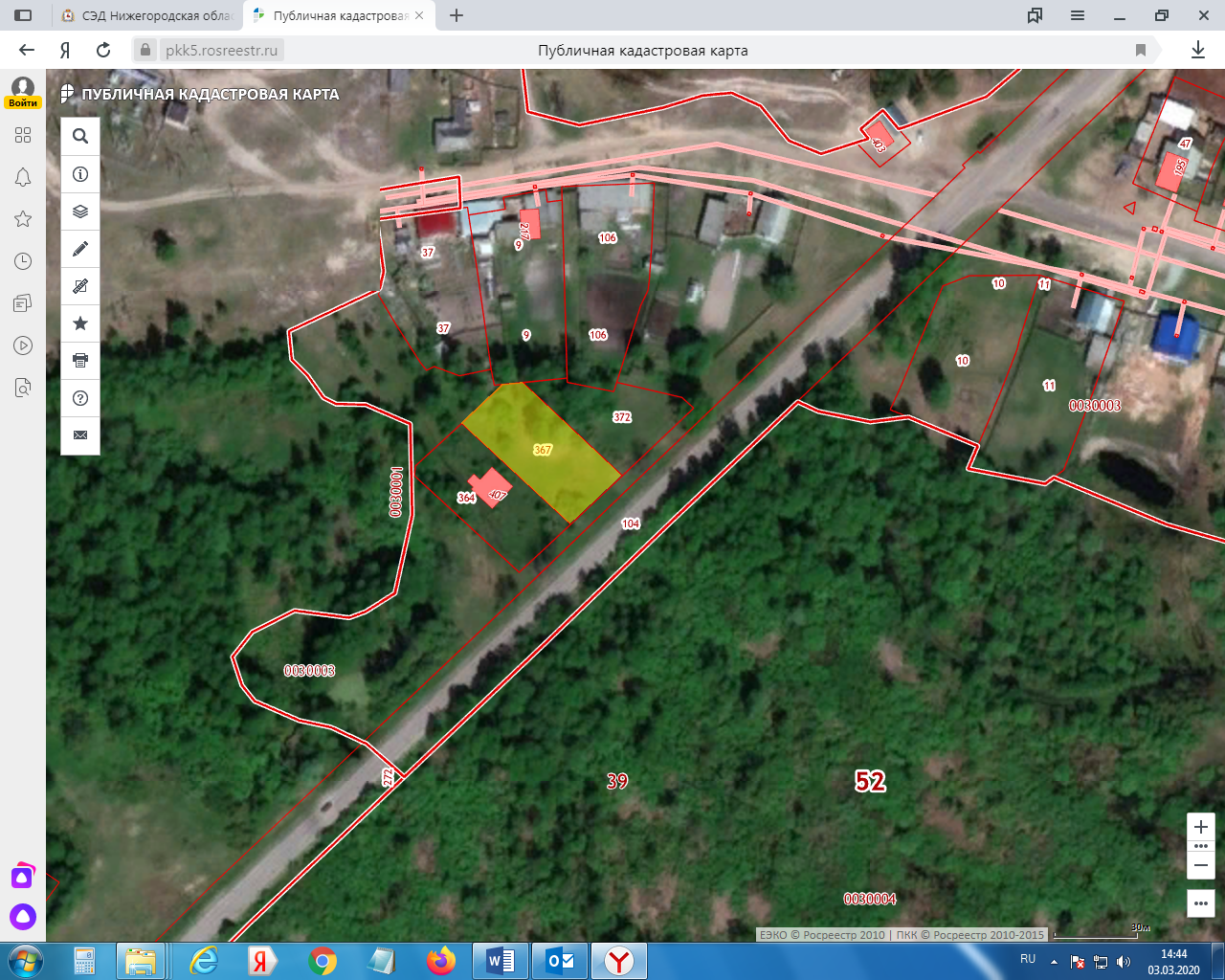 Российская Федерация, Нижегородская область, городской округ город Кулебаки,                с. Ломовка, ул. Цветочная, земельный участок 5, площадью 1033 кв.м.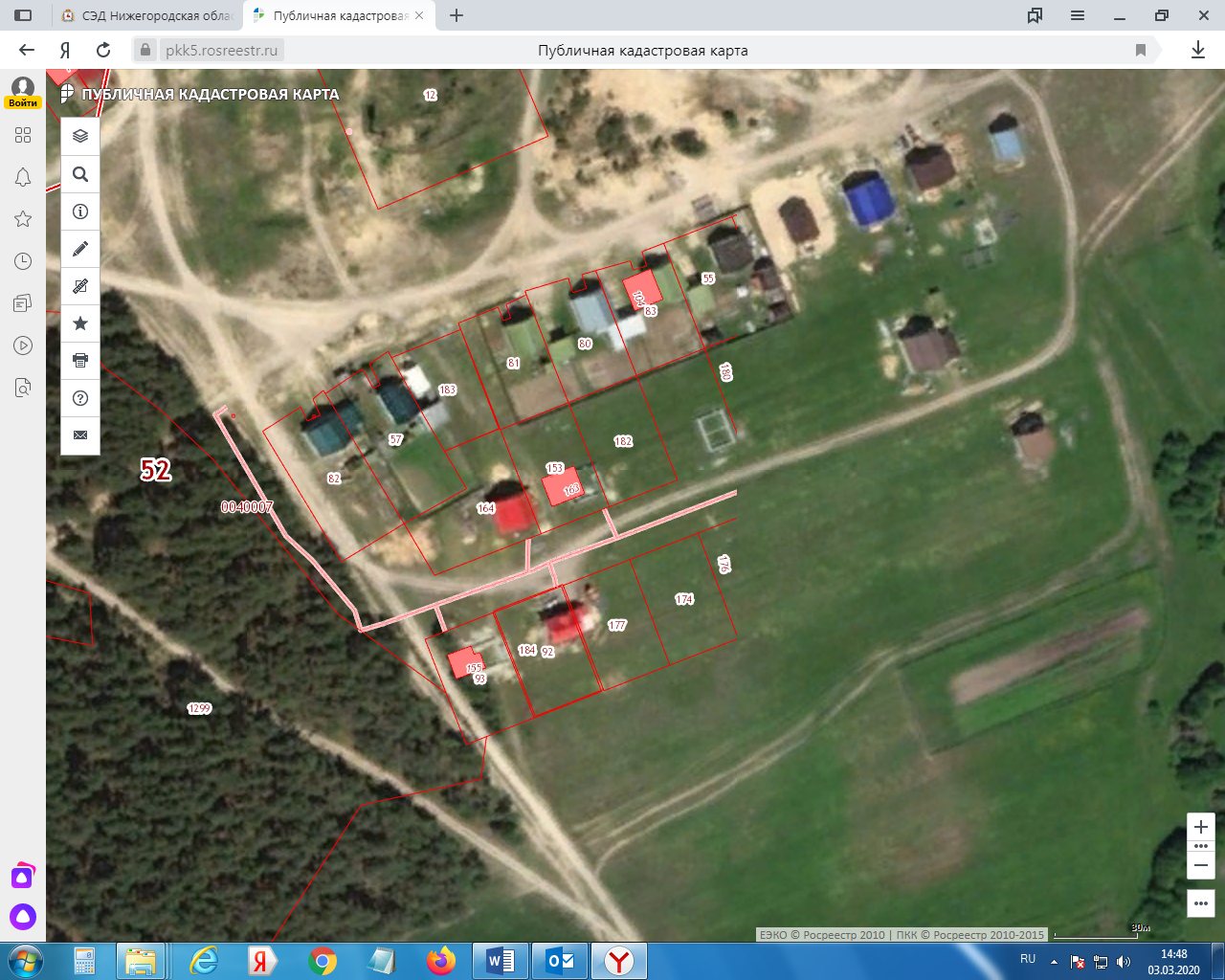 Нижегородская область, г. Кулебаки, пер. Ручей, д.12,                                                 площадью 959 кв.м.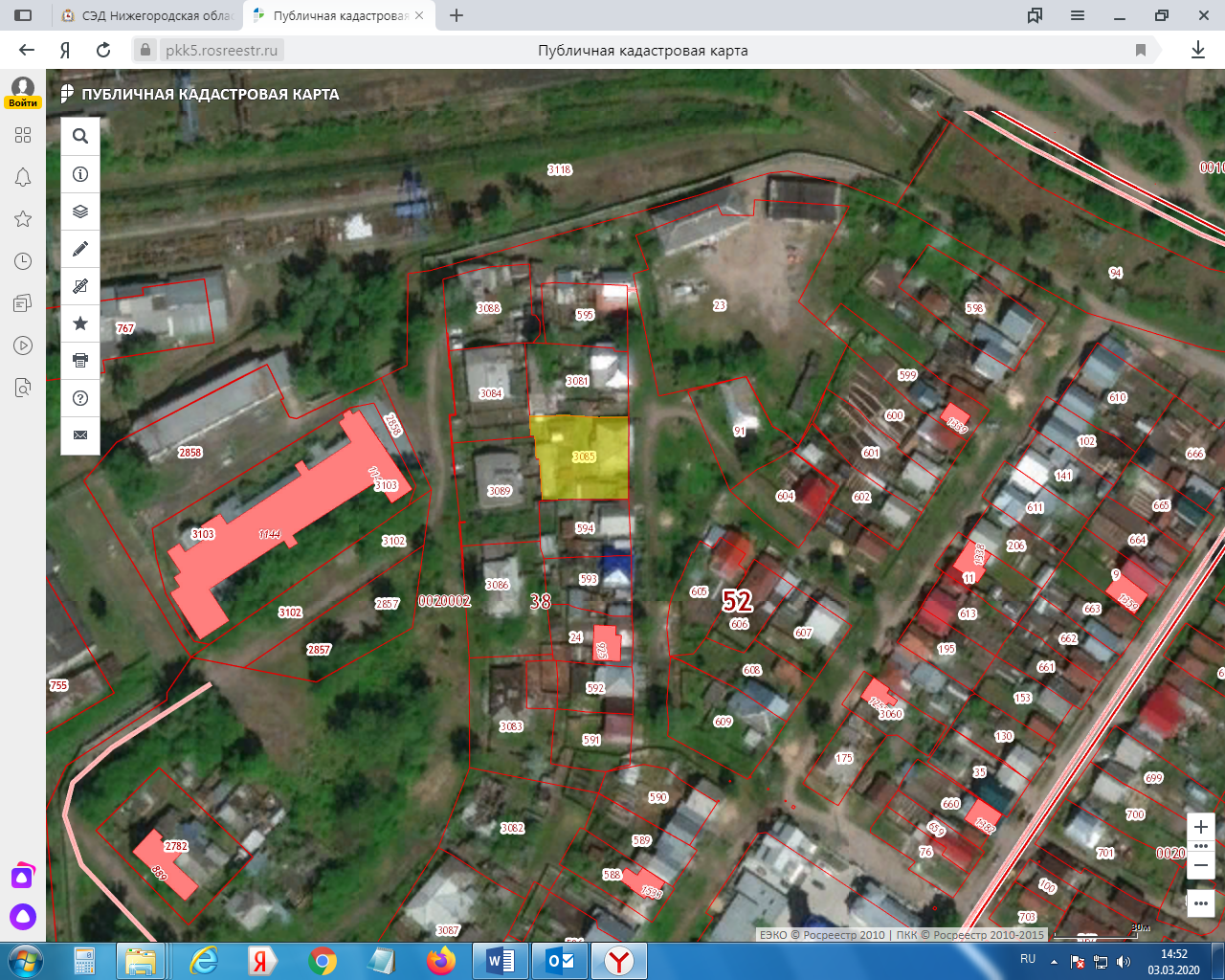 Нижегородская область, г. Кулебаки, пер. Ручей, д.14,                                                 площадью 899 кв.м.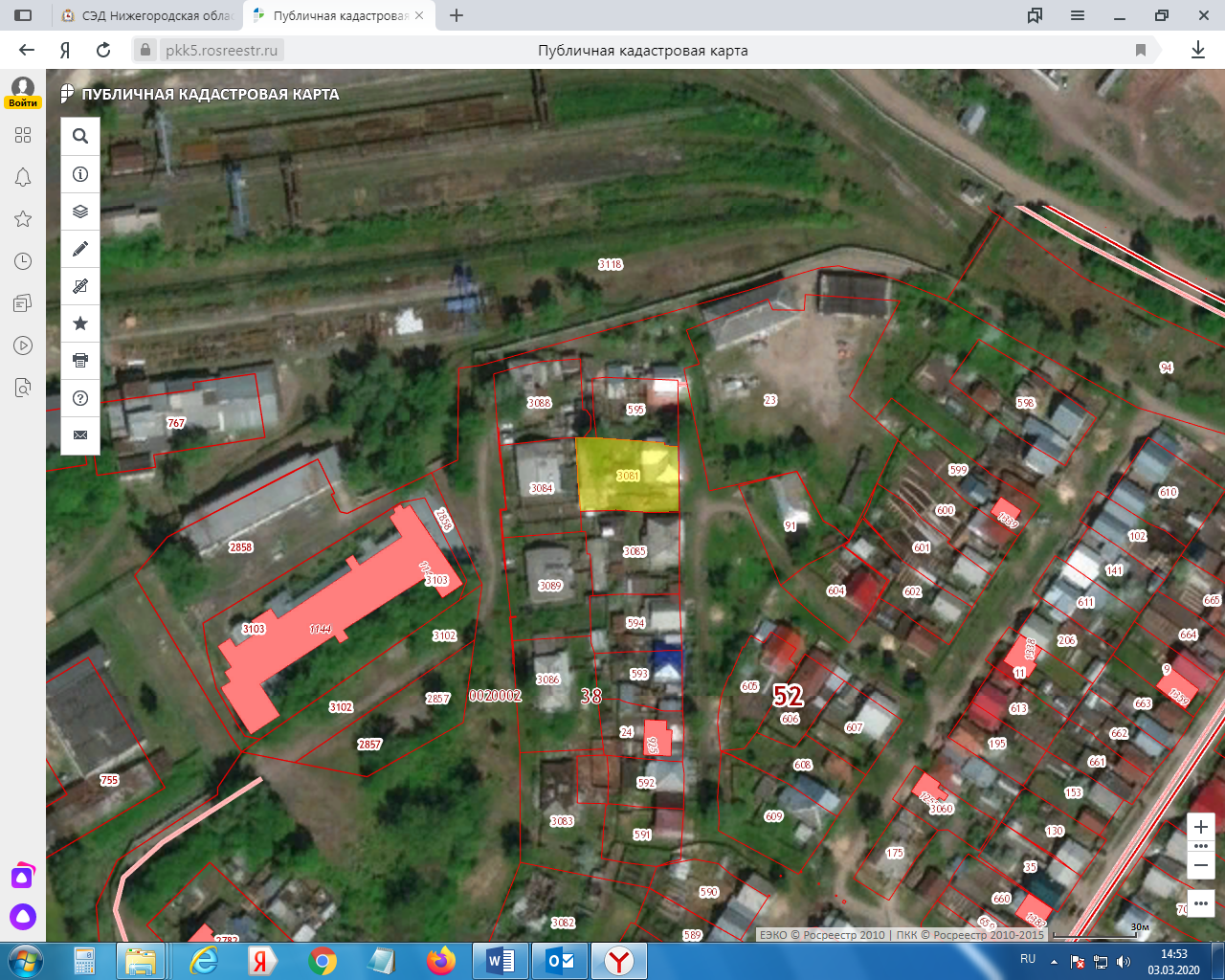 